ST. JOSEPH’S COLLEGE (AUTONOMOUS), BENGALURU -27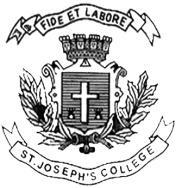 B.Com – V SEMESTERSEMESTER EXAMINATION: OCTOBER 2022(Examination conducted in December 2022)BCDEB5518- BANKING LAW & PRACTICETime: 2 ½ Hours								    Max Marks: 70This paper contains 2 printed pages and 4 partsSection AI. Answer any five of the following				             (5 X 2 = 10marks)What is garnishee order?Mention any two types of negotiable instruments.Who is a banker?What is asset liability management?State any two precautions of a paying banker.List any four types of customers in banks. Section BII. Answer any three of the following 			                      (3 x 5 = 15 marks)Write a note on types of endorsement. Outline the statutory protection of collecting banker.Summarize joint account along with its types. Briefly explain different types of cheques.Section CIII. Answer any two of the following 			                   (2 x 15 = 30 marks)Discuss the relationship between banker and customer.What is NPA? Explain its classification, causes, provisions and impact.Compare and contrast the procedure of opening a bank account for Partnership firm & Company.Section DIV Answer the following				                  (1 X 15 = 15 marks)By means of fall preference A has obtained from B a cheque crossed “not negotiable” he took that cheque to a bank (other than drawee bank) which paid it. B sues the bank for conversion.Briefly explain the reasons to dishonor a cheque (7 marks)Discuss different types of crossing of cheque (8 marks)